PIK KEMICAL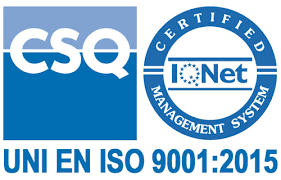 Chemical  Technologieswww.blutec.info	S/11Ph MINUSTO LOWER pH IN SWIMMING POOLS AND JACUZZI SYSTEMS - POWDER OR LIQUIDTechnical Support:pikkemical@pikkemical.itOrders-Enquires:pikkemical@pikkemical.itPh. +39 0586940120DESCRIPTIONpH MINUS lowers pH and total alkalinty in swimming pool water.pH level should be maintained between 7.2 and 7.6 in order to maximize chlorine disinfectant efficiency, to improve hygiene, reduce corrosion and prevent eye irritation and dry skin. Measure pH before each dose of sanitizer.To avoid wide pH level oscillations, maintain total alkalinity between 60 and 120 ppm. Test alkalinity level each month.APPLICATIONS AND INSTRUCTIONS Measure pH water level. Determine required dosage.Do not use more than 1 Kg x 40 m3 of water at a time.Wait 24 hours, measure again the pH level and add more product if required.Scatter pH MINUS on the swimming pool water surface.In water with hardness between 5 and 20 ppm of CaCo3, 5 to 15 gr. or mls of pH MINUS per eachm3 of water, lowers the pH level by 0.1.PRECAUTIONSUse rubber gloves and protective glasses.Avoid contact with eyes and skin. In case of contact with the eyes rinse thoroughly with fresh running water to at least 15 min.PACKAGINGNot returnable- Plastic pails 25 litersPIK KEMICAL SRL via Aiaccia,72 Stagno Livorno 57017 Italy